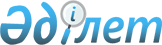 О признании утратившим силу решения Мартукского районного маслихата от 22 декабря 2017 года № 119 "Об утверждении Плана по управлению пастбищами и их использованию по Мартукскому району на 2018-2019 годы"Решение Мартукского районного маслихата Актюбинской области от 14 декабря 2018 года № 197. Зарегистрировано Управлением юстиции Мартукского района Департамента юстиции Актюбинской области 21 декабря 2018 года № 3-8-207
      В соответствии со статьей 7 Закона Республики Казахстан от 23 января 2001 года "О местном государственном управлении и самоуправлении в Республике Казахстан", статьей 27 Закона Республики Казахстан от 6 апреля 2016 года "О правовых актах", Мартукский районный маслихат РЕШИЛ:
      1. Признать утратившим силу решение Мартукского районного маслихата от 22 декабря 2017 года № 119 "Об утверждении Плана по управлению пастбищами и их использованию по Мартукскому району на 2018-2019 годы" (зарегистрированное в реестре государственной регистрации нормативных правовых актов № 5873, опубликованное 30 января 2018 года в эталонном контрольном банке нормативных правовых актов Республики Казахстан в электронном виде).
      2. Государственному учреждению "Аппарат Мартукского районного маслихата" в установленном законодательством порядке обеспечить:
      1) государственную регистрацию настоящего решения в территориальном органе юстиции;
      2) направление настоящего решения на официальное опубликование в Эталонном контрольном банке нормативных правовых актов Республики Казахстан в электронном виде.
      3. Настоящее решение вводится в действие со дня его первого официального опубликования.
					© 2012. РГП на ПХВ «Институт законодательства и правовой информации Республики Казахстан» Министерства юстиции Республики Казахстан
				
      Председатель сессии 
Мартукского районного маслихата 

Н. Хусаинова

      Секретарь 
Мартукского районного маслихата 

А. Альмухамбетов
